IEEE P802.11
Wireless LANsCID 10956CID 12181CID 12866Discussion:For a trigger frame, the bandwidth of the solicited TB PPDU from the addressed EHT STA (i.e., the bandwidth in the U-SIG field of the EHT TB PPDU) is indicated jointly by the UL BW subfield and the UL BW Extension subfield, where the 320 MHz-1 and 320 MHz-2 are distinguished. Since the TRIGVECTOR provides the PHY of the AP with the parameters needed to receive an EHT TB PPDU, it is better to clarify the bandwidth of 320 MHz-1 and 320 MHz-2 for convenience of reception.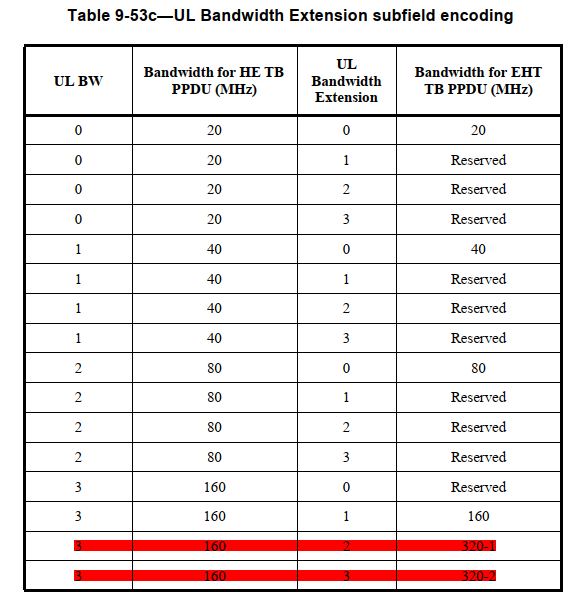 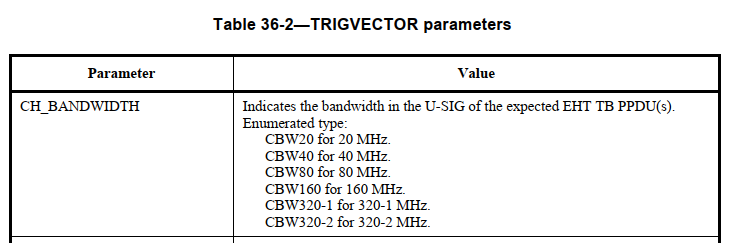 CID 11216CID 11217CR on 36.2.3 TRIGVECTOR parametersCR on 36.2.3 TRIGVECTOR parametersCR on 36.2.3 TRIGVECTOR parametersCR on 36.2.3 TRIGVECTOR parametersCR on 36.2.3 TRIGVECTOR parametersDate:  2022-08-16Date:  2022-08-16Date:  2022-08-16Date:  2022-08-16Date:  2022-08-16Author(s):Author(s):Author(s):Author(s):Author(s):NameAffiliationAddressPhoneemailBo GongHuaweigongbo8@huawei.comCIDPage/LineClauseCommentProposed ChangeResolution10956561.1736.2.3320-1 MHz should have been changed to 320 MHz-1.Change 320-1 MHz to 320 MHz-1. Change 320-2 MHz to 320 MHz-2.AcceptedCIDPage/LineClauseCommentProposed ChangeResolution12181561.1836.2.3TRIGVECTOR provides information for AP PHY to receive the PPDU, which does NOT distinguish between 320 MHz-1 and 320 MHz-2.merge the two rows of "CBW320-1" and "CBW320-2" into one row of "CBW320".RejectedFor a trigger frame, the bandwidth of the solicited TB PPDU from the addressed EHT STA (i.e., the bandwidth in the U-SIG field of the EHT TB PPDU) is indicated jointly by the UL BW subfield and the UL BW Extension subfield, where the 320 MHz-1 and 320 MHz-2 are distinguished. Since the TRIGVECTOR provides the PHY of the AP with the parameters needed to receive an EHT TB PPDU, it is better to clarify the bandwidth of 320 MHz-1 and 320 MHz-2 for convenience of reception.CIDPage/LineClauseCommentProposed ChangeResolution12866561.1836.2.3TRIGVECTOR does not cover 320 MHz-1 and 320 MHz-2.RejectedFor a trigger frame, the bandwidth of the solicited TB PPDU from the addressed EHT STA (i.e., the bandwidth in the U-SIG field of the EHT TB PPDU) is indicated jointly by the UL BW subfield and the UL BW Extension subfield, where the 320 MHz-1 and 320 MHz-2 are distinguished. Since the TRIGVECTOR provides the PHY of the AP with the parameters needed to receive an EHT TB PPDU, it is better to clarify the bandwidth of 320 MHz-1 and 320 MHz-2 for convenience of reception.CIDPage/LineClauseCommentProposed ChangeResolution11216613.5936.2.3HE variant User Info field subclause number is not matchingthe " HE variant User Info field" on page165 should be numbered as 9.3.1.22.3RejectedIn Page 613, Line 59, there exists no HE variant User Info field. In Page 165, the subclause number of HE variant User Info field is 9.3.1.22.3, which is correct.CIDPage/LineClauseCommentProposed ChangeResolution11217614.0736.2.4EHT variant User Info field subclause number is not matchingthe " EHT variant User infor fidle" on page 170 should be numbered as 9.3.1.22.4RejectedIn Page 614, Line 7 and subclause 36.2.4, there exists no EHT variant User Info field. In Page 170, there exists no subclause number of EHT variant User Info field.